Edital nº _____/20_____Edital de Seleção para Preenchimento deVagas Remanescentes nos Cursos de Graduação doXXº SEMESTRE DE XXX(Processo no XXXXXXX)O Diretor de Ensino (ou Geral) do Campus XXXX do Instituto Federal de Educação, Ciência e Tecnologia do Sudeste de Minas Gerais torna público que estarão abertas as inscrições de seleção para o preenchimento das vagas remanescentes dos cursos de graduação, no período de xx a xx de xxxxxx de xxxx, com ingresso no xxº semestre letivo de xxxx.1. DAS VAGASA distribuição das vagas está indicada no quadro a seguir:2. DA INSCRIÇÃO2.1. A inscrição do candidato implicará o conhecimento e a tácita aceitação das normas e condições estabelecidas no presente edital, das quais não poderá alegar desconhecimento. O cronograma das etapas consta no item 09 (nove) do presente edital.2.2. Das condições de inscrição:2.2.1. Poderão candidatar-se às vagas:TRANSFERÊNCIA INTERNA: alunos regularmente matriculados no ano letivo de XXXX, no IF Sudeste MG, em cursos de mesma área ou em área afim, de acordo com a tabela das áreas de conhecimento da CAPES (http://www.capes.gov.br/avaliacao/tabela-de-areas-de-conhecimento);TRANSFERÊNCIA EXTERNA: alunos regularmente matriculados no ano letivo de XXXX, em outras Instituições de Ensino Superior, em cursos na mesma área ou em área afim, de acordo com a tabela das áreas de conhecimento da CAPES (http://www.capes.gov.br/avaliacao/tabela-de-areas-de-conhecimento);PORTADORES DE DIPLOMA: Portadores de diploma de graduação devidamente registrado ou validado pelo MEC. Alunos regularmente matriculados no último período letivo do curso de graduação poderão concorrer como portadores de diploma, condicionada à apresentação do diploma ou declaração de conclusão no ato da matrícula no curso pretendido.2.2.2. A inscrição poderá ser feita pelo candidato encaminhando e-mail para o setor de Registros Acadêmicos/Secretaria Acadêmica: XXXX@ifsudestemg.edu.br, com o assunto: INSCRIÇÃO VAGAS REMANESCENTES.2.2.3. Não serão aceitas solicitações de alunos em situação de abandono do curso na instituição de origem.2.2.4. O candidato poderá inscrever-se para apenas um dos cursos previstos no item 1 (um) do presente edital.2.2.5. Os candidatos à seleção para preenchimento das vagas remanescentes através de transferência, interna ou externa, deverão comprovar, no ato da inscrição, o cumprimento de, no mínimo, 260 (duzentos e sessenta) horas do total da carga horária exigida, para integralização do curso na Instituição de origem, desde que aprovado nas disciplinas.2.3. Da documentação para inscrição:2.3.1. O candidato deverá anexar no e-mail de solicitação de inscrição, os seguintes documentos:Requerimento de inscrição, Anexo I, preenchido e assinado;Documento de identificação oficial com foto (cópia autenticada);Histórico escolar, em papel timbrado, contendo (cópia autenticada):A carga horária das disciplinas; Nota e/ou conceito (com a pontuação correspondente), além do rendimento mínimo para aprovação nas disciplinas com semestre e ano que foram cursadas; Carga horária total do curso; Portaria de reconhecimento/autorização do curso; Assinatura e carimbo do responsável pela XXXXXXX e do representante legal da instituição;Coeficiente de rendimento (ou declaração com esse coeficiente). No caso da instituição de origem não ter o coeficiente de rendimento, esse será calculado de acordo com os critérios da instituição pretendida);Situação em relação ao ENADE.PARA OS CANDIDATOS A TRANSFERÊNCIA INTERNA E EXTERNA: Declaração de vínculo com a instituição de origem, emitida há, no máximo, 30 dias antes da data de inscrição (original e cópia): Alunos regularmente matriculados no último período letivo de curso do IF Sudeste MG deverão apresentar declaração de vínculo contendo previsão de colação de grau.PARA OS CANDIDATOS PORTADORES DE DIPLOMA: Diploma de graduação devidamente registrado ou validado pelo MEC (cópia autenticada) ou declaração de conclusão curso de graduação.3. DA SELEÇÃO3.1. O deferimento da solicitação está condicionado ao atendimento do disposto no presente edital e às seguintes etapas de seleção:a) 1ª Etapa: Homologação das inscrições (Anexo II) e;b) 2ª Etapa: Análise documental (Anexo III).3.2. A homologação das inscrições terá caráter eliminatório e será realizada mediante a conferência da documentação apresentada no ato da inscrição; e, para transferência, também, análise da afinidade entre as áreas de concentração do curso de origem e do curso pretendido, tendo como referência a Tabela de Áreas de Conhecimento da CAPES, disponível no site <http://www.capes.gov.br/avaliacao/tabela-de-areas-de-conhecimento>.3.2.1. Não serão homologadas as inscrições que deixarem de atender às condições estabelecidas no presente edital.3.2.2. A homologação das inscrições será efetuada por uma comissão de vagas remanescentes indicada pela Coordenação Geral de Graduação ou órgão equivalente e designada pela Direção Geral do Campus.3.3. A análise documental terá caráter classificatório e será realizada pelo Colegiado de Curso, seguindo os itens descritos no Anexo III do presente edital.4. DA CLASSIFICAÇÃO FINAL4.1. Os candidatos serão classificados em ordem decrescente de pontuação até o limite de vagas do curso pretendido, conforme quadro do item 1 (um) do presente edital.4.2. O desempate será feito, sucessivamente e até que se completem as vagas, aplicando-se, na ordem, os critérios descritos a seguir:a) Transferência Interna;b) Transferência Externa;c) Portador de Diploma de Graduação;d) Maior idade.4.2.1. Permanecendo o empate, proceder-se-á ao desempate, observando-se a maior pontuação obtida no Índice de Aproveitamento descrito no Anexo III.5. DO RESULTADO E DIVULGAÇÃO5.1. Os resultados de todas as etapas da seleção serão divulgados no site do Campus XXXXX <wwww XXXXX>, nas datas constantes no cronograma apresentado no item 9 (nove).6. DOS RECURSOS CONTRA O RESULTADO6.1. Caberá recurso de todas as etapas da seleção, nos prazos estabelecidos no presente edital, conforme cronograma no Item 9 (nove). 6.2. O recurso contra o resultado poderá ser feito encaminhando, pelo candidato, por e-mail para o setor de Registros Acadêmicos/Secretaria Acadêmica: XXXX@ifsudestemg.edu.br, com o assunto: RECURSO VAGAS REMANESCENTES, encaminhando em anexo ao e-mail o “Formulário de solicitação de recursos contra a análise do currículo e resultado provisório” (Anexo IV), preenchido e assinado.6.3. Os e-mails de recurso que não estiverem conforme item 6.2 serão indeferidos.6.4. Da decisão do julgamento dos recursos, não caberá novo recurso.7. DO RESULTADO FINAL7.1. O resultado final será divulgado no site <www XXXX>7.2. Perderá o direito à vaga o candidato aprovado que não efetuar sua matrícula no período previsto para tal.7.3. Se houver vagas não preenchidas nos cursos ofertados no presente edital, após o término das matrículas da primeira chamada, serão divulgadas no site <XXXXXX> as chamadas posteriores.8. DA MATRÍCULA8.1. Os candidatos aprovados deverão realizar a matrícula, encaminhando e-mail para o setor de Registros Acadêmicos/Secretaria Acadêmica: XXXX@ifsudestemg.edu.br, com o assunto: MATRÍCULA VAGAS REMANESCENTES, encaminhando em anexo ao e-mail, os seguintes documentos:Histórico do Ensino Médio;Histórico escolar de transferência (no caso de transferência), em papel timbrado, contendo todos os dados descritos no item 2.3.1. Comprovante de cancelamento de matrícula na instituição de origem para candidatos oriundos de instituição de ensino superior pública;Documento de identificação oficial com foto;Cadastro de Pessoa Física (CPF) ou protocolo provisório;01(uma) foto 3x4 recente;Declaração de estar em dia com a justiça eleitoral para maiores de 18 anos, de acordo com modelo disponível no Anexo V;Declaração de estar em dia com serviço militar (quando for o caso; candidatos com idade acima de 45 anos, são dispensados da apresentação), de acordo com modelo disponível no Anexo VI.8.2. Além de apresentar os documentos do subitem 8.1. os candidatos classificados para os Cursos Graduação deverão estar de acordo com o Termo de Consentimento para Tratamento de Dados Pessoais e Declaração de Ciência da Utilização de Imagem e Voz, conforme Anexos VII e VIII.8.3. O não encaminhamento de qualquer documento descrito nos itens 8.1 e 8.2 implicará a impossibilidade de matrícula e perda automática da vaga.8.4. Os documentos do candidato que foram encaminhados no ato da inscrição poderão ser aproveitados para a matrícula, observados os demais documentos a serem acrescentados.8.5. Os candidatos aprovados serão vinculados à matriz curricular do ano vigente do curso para o qual se inscreveram.8.6. Em data a ser definida posteriormente, devido a pandemia do COVID-19, será necessário a apresentação presencial dos documentos originais dos itens 8.1 e 8.2 no setor de Registros Acadêmicos/Secretaria Acadêmica, para ser feita a conferência.9. DO CRONOGRAMAAs etapas da seleção para preenchimento de vagas remanescentes obedecerão ao seguinte cronograma:10. DA VALIDADE10.1. Os resultados da seleção para preenchimento das vagas remanescentes previstas no presente edital serão válidos apenas para o xxº semestre letivo de xxxx.11. DAS DISPOSIÇÕES GERAIS11.1. O candidato, ao assumir a vaga, deverá declarar-se ciente de que terá que se submeter a todas as adaptações que se fizerem necessárias para o cumprimento integral das exigências curriculares e que o seu período letivo fica na dependência dessa adaptação.11.2. A aceitação de transferência de discentes oriundos de estabelecimentos estrangeiros, inclusive aqueles amparados por acordos oficiais, dependerá do cumprimento, por parte do interessado, de todos os requisitos previstos em regulamentação própria e das normas constantes no Regulamento Acadêmico de Graduação do Instituto Federal de Educação, Ciência e Tecnologia do Sudeste de Minas Gerais (IF Sudeste MG).11.3. É facultado ao discente solicitar o aproveitamento de disciplinas observando-se as disposições previstas no Regulamento Acadêmico de Graduação do Instituto Federal de Educação, Ciência e Tecnologia do Sudeste de Minas Gerais (IF Sudeste MG).As solicitações de aproveitamento de estudos deverão ser encaminhadas por e-mail para o setor de Registros Acadêmicos/Secretaria Acadêmica: XXXX@ifsudestemg.edu.br, com o assunto: APROVEITAMENTO DE ESTUDOS VAGAS REMANESCENTES, somente nos semestres letivos em que a(s) disciplina(s) for(em) oferecida(s), exceto quando se tratar de pré-requisito necessário para disciplina que o discente pretende cursar no semestre em questão. Para tal, o discente deverá anexar ao e-mail de solicitação de aproveitamento de estudos o programa analítico de todas as disciplinas que deseja solicitar aproveitamento e uma cópia do Histórico Escolar, nos prazos previstos no Calendário Acadêmico.11.4. Considerando-se a pandemia da Covid-19 e as recomendações da Organização Mundial de Saúde e do Ministério da Saúde sobre distanciamento social, bem como o regramento em vigor em cada municipalidade, as aulas poderão ocorrer de forma não presencial.11.5. Os casos omissos neste edital serão resolvidos pela Comissão “para preenchimento de vagas remanescentes” designada, conforme item 3.2.2.Local de DataDiretor de Ensino ou GeralANEXO I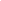 REQUERIMENTO PARA INSCRIÇÃO DE VAGAS REMANESCENTESCURSOS DE GRADUAÇÃOXXº Semestre / XXXXEu, __________________________________________________________________, residente no endereço: _______________________________________________________________________, Cidade: ________________________________________, Estado: _______, CEP: _____________, Telefone: (   ) ___________________, e-mail: __________________________________, venho mui respeitosamente solicitar inscrição para concorrer a uma vaga remanescente, referente ao curso de: ______________________________________________________.Para o qual apresentou todos os documentos abaixo relacionados:Declaro estar ciente de que é obrigatório anexar, ao requerimento, todos os documentos acima relacionados e que, estando a referida documentação incompleta, automaticamente a solicitação será INDEFERIDA.Nestes termos, peço deferimento.__________________________, _____/__________________/_______________________________________________AssinaturaANEXO IIHOMOLOGAÇÃO DAS INSCRIÇÕESA homologação das inscrições terá caráter eliminatório e será realizada mediante a conferência da documentação apresentada na inscrição; e, para transferência, análise da afinidade entre as áreas de concentração do curso de origem e do curso pretendido, tendo como referência a Tabela de Áreas de Conhecimento da CAPES, disponível no site <http://www.capes.gov.br/avaliacao/tabela-de-areas-de-conhecimento>.Nome do candidato: _______________________________________________________________A inscrição do candidato está:(    ) Deferida			(    ) Indeferida. Justificativa:Data da Avaliação: _____/_____/__________Assinatura do Presidente da Comissão:ANEXO IIIANÁLISE DOCUMENTALNome do candidato: _______________________________________________________________Curso pretendido: _________________________________________________________________Os membros docentes do colegiado de curso avaliarão o histórico do candidato atribuindo pontuação conforme tabela abaixo:Data da Avaliação: _____/_____/__________Assinatura do Colegiado de Curso:ANEXO IV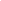 FORMULÁRIO PARA RECURSOEu, ___________________________________________________, RG nº ___________________,                                         nome completo (legível)emitido em ____/____/_________ pelo (a) __________________, CPF _______________________                       dia/mês/ano                                 Órgão expedidor recorro da decisão divulgada no resultado _____________________ referente ao Edital de vagas remanescentes.Declaro estar ciente que desta decisão não caberá mais recurso conforme prevê o Edital do certame._____________________, ______ de __________________ de _________.             Local                  Dia                         Mês                       Ano____________________________________
Assinatura do Candidato1 - O preenchimento legível e correto das informações é de responsabilidade do candidato;2-Deverá ser anexado documentos necessários à fundamentação do recurso;3- A argumentação do recurso deverá estar no corpo do e-mail de solicitação.ANEXO VDECLARAÇÃO DE REGULARIDADE ELEITORALEu, __________________________________________________, CPF nº ____________________, afirmo que estou em dia com a justiça eleitoral. Estou ciente de que, se for detectada falsidade desta declaração estarei sujeito a penalidades legais, nos termos da legislação em vigor.  ________________________, ____, de __________________de _______.________________________________________Assinatura do candidatoANEXO VIDECLARAÇÃO DE REGULARIDADE COM SERVIÇO MILITAR Eu, ______________________________________________, CPF nº ________________________, afirmo que estou em dia com o Serviço Militar. Estou ciente de que, se for detectada falsidade desta declaração estarei sujeito a penalidades legais, nos termos da legislação em vigor.  ________________________, ____, de __________________de _______. ________________________________________ Assinatura do candidatoANEXO VIIDECLARAÇÃO DE CIÊNCIA DA UTILIZAÇÃO DE IMAGEM E VOZ Eu, _________________________________________, declaro estar ciente de que ao acessar a sala de aula remota ou participar de videoconferência em razão das atividades de ensino remoto realizadas pelo Instituto Federal de Educação, Ciência e Tecnologia do Sudeste de Minas Gerais, em decorrência da pandemia do novo coronavírus (Covid-19), a minha imagem e voz serão captadas e estarão disponíveis para serem utilizadas para fins educacionais, em formato assíncrono, e prazo indeterminado, sendo vedada qualquer utilização com finalidade lucrativa.Em caso de discordância, tenho a ciência de que minha câmera e microfone deverão permanecer desligados durante toda a interatividade síncrona._____________________, ______ de ____________ de ___________________________________________________Assinatura do discenteANEXO VIIITERMO DE CONSENTIMENTO PARA TRATAMENTO DE DADOS PESSOAISEste documento visa registrar a manifestação livre, informada e inequívoca pela qual o Titular, ou seu Representante Legal, concorda com o tratamento de seus dados pessoais para finalidade específica, em conformidade com a Lei nº 13.709 – Lei Geral de Proteção de Dados Pessoais (LGPD). Ao aceitar o presente termo, o Titular, ou seu Representante Legal, consente e concorda que o Instituto Federal de Educação, Ciência e Tecnologia do Sudeste de Minas Gerais – IF Sudeste MG,CNPJ nº 26.218.951/0001-25, com sede na R. Luz Interior, 360 - Estrela Sul, Juiz de Fora - MG, doravante denominada Controlador, tome decisões referentes ao tratamento de seus dados pessoais, bem como realize o tratamento de seus dados pessoais, envolvendo operações como as que se referem a coleta, produção, recepção, classificação, utilização, acesso, reprodução, transmissão, distribuição, processamento, arquivamento, armazenamento, eliminação, avaliação ou controle da informação, modificação, comunicação, transferência, difusão ou extração.Dados PessoaisO Controlador fica autorizado a tomar decisões referentes ao tratamento e a realizar o tratamento dos dados pessoais fornecidos na matrícula e eventuais alterações posteriores. Nome de usuário e senha específicos para uso dos serviços do Controlador. Imagem/Voz do Titular em contexto acadêmico, comunicação, verbal e escrita, mantida entre o Titular e o Controlador.Finalidades do Tratamento dos DadosO tratamento dos dados pessoais terá as seguintes finalidades: Possibilitar que o Controlador divulgue seus dados em listagens, resultados, comprovações e apurações de documentos no decorrer do processo, garantir a identificação e o contato com o Titular para fins de relacionamento acadêmico; para realização de estudos por órgão de pesquisa, garantida, sempre que possível, a anonimização dos dados pessoais sensíveis; para o cumprimento de obrigação legal ou regulatória pelo controlador.Compartilhamento de DadosO Controlador fica autorizado a compartilhar os dados pessoais do Titular com outros agentes de tratamento de dados, caso seja necessário para as finalidades listadas neste termo, observados os princípios e as garantias estabelecidas pela Lei nº 13.709.Segurança dos DadosO Controlador é responsável pelas medidas de segurança técnicas e administrativas aptas a proteger os dados pessoais de acessos não autorizados e de situações acidentais ou ilícitas de destruição, perda, alteração, comunicação ou qualquer forma de tratamento inadequado ou ilícito.Em conformidade ao art. 48 da Lei nº 13.709, o Controlador comunicará ao Titular e à Autoridade Nacional de Proteção de Dados (ANPD) a ocorrência de incidente de segurança que possa acarretar risco ou dano relevante ao Titular.Direitos do Titular Conforme o art.18 da Lei nº 13.709 o titular dos dados pessoais tem direito a obter do controlador, em relação aos dados do titular por ele tratados, a qualquer momento e mediante requisição:I - confirmação da existência de tratamento; II - acesso aos dados; III - correção de dados incompletos, inexatos ou desatualizados; IV - anonimização, bloqueio ou eliminação de dados desnecessários, excessivos ou tratados em desconformidade com o disposto nesta Lei; V - portabilidade dos dados a outro fornecedor de serviço ou produto, mediante requisição expressa, de acordo com a regulamentação da autoridade nacional, observados os segredos comercial e industrial;   VI - eliminação dos dados pessoais tratados com o consentimento do titular, exceto nas hipóteses previstas no art. 16 desta Lei; VII - informação das entidades públicas e privadas com as quais o controlador realizou uso compartilhado de dados; VIII - informação sobre a possibilidade de não fornecer consentimento e sobre as consequências da negativa; IX - revogação do consentimento, nos termos do § 5º do art. 8º da Lei nº 13.709._____________________, ______ de ____________ de ___________________________________________________Assinatura do discenteCURSOTURNONº DE VAGASNº DE VAGASÁREACURSOTURNOAmpla ConcorrênciaAção AfirmativaÁREAEventoDataHorárioLocalDivulgação do EditalSite:InscriçãoE-mail:Divulgação da homologação das inscriçõesSite:Apresentação de recurso contra a homologação das inscriçõesE-mail:Divulgação do resultado do recurso contra a homologação das inscriçõesSite:Divulgação do resultado da análise de currículo e do resultado provisórioSite:Apresentação de recurso contra a análise de currículo e resultado provisórioSite:Divulgação do resultado do recurso contra a análise de currículo e resultado provisórioSite:Divulgação do resultado finalSite:MatrículaE-mail:TIPO DE MATRÍCULA/DOCUMENTOS NECESSÁRIOSTIPO DE MATRÍCULA/DOCUMENTOS NECESSÁRIOSTIPO DE MATRÍCULA/DOCUMENTOS NECESSÁRIOSTRANSFERÊNCIAINTERNATRANSFERÊNCIAEXTERNAPORTADORES DE DIPLOMA DE GRADUAÇÃO(   ) DOCUMENTO IDENTIDADE – RG(   ) DOCUMENTO IDENTIDADE – RG(   ) DOCUMENTOIDENTIDADE – RG(   ) HISTÓRICO ESCOLAR(   ) HISTÓRICO ESCOLAR(   ) HISTÓRICO ESCOLAR(   ) DECLARAÇÃO DE VÍNCULO(   ) DECLARAÇÃO DE VÍNCULO(   ) DIPLOMA DE GRADUAÇÃODOCUMENTAÇÃODOCUMENTAÇÃODocumento de identidade – Registro GeralHistórico escolar (observar o cumprimento das 260 h)Declaração de vínculo (Transferência)Diploma de graduação (Portador de Diploma)CURSO DE ORIGEMÁREA DE CONHECIMENTO DA CAPESCURSO PRETENDIDOÁREA DE CONHECIMENTO DA CAPESCritérioCritérioPontosPontuação do candidatoÍndice de aproveitamentoQuando o coeficiente de rendimento for superior a 80%.3Índice de aproveitamentoQuando o coeficiente de rendimento for entre 60 e 80%.2Índice de aproveitamentoQuando o coeficiente de rendimento for menor que 60%.1Quanto ao curso de origemQuando o curso pretendido for o mesmo da instituição de origem.4Quanto ao curso de origemQuando o curso de origem pertencer a mesma subárea de conhecimento do curso pretendido.3Quanto ao curso de origemQuando o curso de origem pertencer à mesma grande área de conhecimento do curso pretendido.2Quanto à Instituição de origemQuando o candidato é oriundo de curso de instituição pública.3Quanto à Instituição de origemQuando o candidato é oriundo de curso de instituição privada.2Pontuação totalPontuação total10